TITLE (Segoe UI, 18 pt, Bold)Empty line - 14 pt Author's Name1 and Author's Name2 (Segoe UI, 14 pt)Empty line - 10 pt1 Organization, Country (Segoe UI, 10 pt, Italic)2 Organization, Country (Segoe UI, 10 pt, Italic)Empty line - 12 pt Abstract. Up to 10 lines (Segoe UI, 9 pt)Keywords: Enter Keywords here. (Segoe UI, 9 pt)Empty line - 14 pt INTRODUCTION (Segoe UI, 12 pt, Bold, All capital letters)Empty line - 12 pt Text … (Segoe UI, 12 pt)Empty line - 14 pt CHAPTER 1 (Segoe UI, 12 pt, Bold, All capital letters)Empty line - 12 ptText … (Segoe UI, 12 pt)Empty line - 14 pt Subchapter 1 (Segoe UI, 12 pt, Bold)Empty line - 12 ptText … (Segoe UI, 12 pt)Empty line - 14 pt Subchapter 2 (Segoe UI, 12 pt, Bold)Empty line - 12 ptText … (Segoe UI, 12 pt)Empty line - 14 pt CHAPTER 2 (Segoe UI, 12 pt, Bold, All capital letters)Empty line - 12 ptText … (Segoe UI, 12 pt)Insert figures and tables after they are cited in the text. Use the abbreviation “Fig. 1”, even at the beginning of a sentence.Empty line - 10 pt TABLE TYPE STYLES (Surname, 1990) (Segoe UI, 11 pt, All capital letters)Empty line  - 10 ptEmpty line  - 10 ptText … (Segoe UI, 12 pt)Text … (Segoe UI, 12 pt)Empty line  - 10 pt
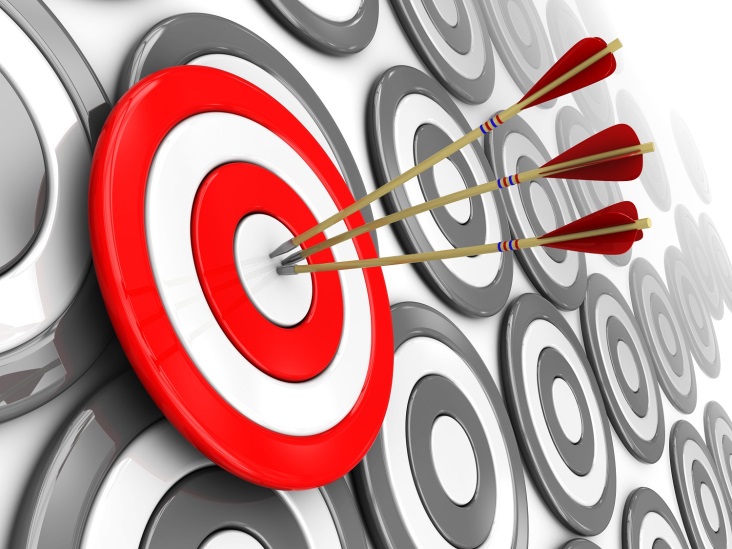 Empty line  - 10 ptFigure 1. Example of a figure caption (Surname, 1999) (11 pt, Bold)Empty line  - 10 ptText … (Segoe UI, 12 pt)Empty line  - 14 pt CONCLUSIONS (Segoe UI, 12 pt, Bold, All capital letters)Empty line  - 12 ptPlease include a brief summary. (Segoe UI, 12 pt)REFERENCES (Segoe UI, 12 pt, Bold, All capital letters)>12 ptBerndt, T. J. (2002). Friendship quality and social development. Current Directions in Psychological Science, 11, 7-10.Wegener, D. T., & Petty, R. E. (1994). Mood management across affective states: The hedonic contingency hypothesis. Journal of Personality and Social Psychology, 66, 1034-1048.Miller, F. H., Choi, M. J., Angeli, L. L., Harland, A. A., Stamos, J. A., Thomas, S. T., . . . Rubin, L. H. (2009). Web site usability for the blind and low-vision user. Technical Communication, 57, 323-335.American Psychological Association. (2003).PROVIDING REFERENCES IN THE TEXTAll references should be provided in the frame of APA citation style. More information can be found here: https://owl.english.purdue.edu/owl/resource/560/02/. Main rules for citation are submitted below.Short quotationsThe author's last name and the year of publication for the source should appear in the text, for example, (Jones, 1998), and a complete reference should appear in the reference list at the end of the paper.If you are directly quoting from a work, you will need to include the author, year of publication, and page number for the reference (preceded by "p."). Introduce the quotation with a signal phrase that includes the author's last name followed by the date of publication in parentheses.According to Jones (1998), "Students often had difficulty using APA style, especially when it was their first time" (p. 199).Summary or paraphraseIf you are paraphrasing an idea from another work, you only have to make reference to the author and year of publication in your in-text reference, but APA guidelines encourage you to also provide the page number (although it is not required.)According to Jones (1998), APA style is a difficult citation format for first-time learners. APA style is a difficult citation format for first-time learners (Jones, 1998, p. 199).A Work by Two AuthorsName both authors in the signal phrase or in parentheses each time you cite the work. Use the word "and" between the authors' names within the text and use the ampersand in parentheses.Research by Wegener and Petty (1994) supports... or (Wegener & Petty, 1994)A Work by Three to Five AuthorsList all the authors in the signal phrase or in parentheses the first time you cite the source. Use the word "and" between the authors' names within the text and use the ampersand in parentheses.(Kernis, Cornell, Sun, Berry, & Harlow, 1993) or (Kernis et al., 1993)Six or More AuthorsUse the first author's name followed by et al. in the signal phrase or in parentheses.Harris et al. (2001) argued... or (Harris et al., 2001)Citing Indirect SourcesIf you use a source that was cited in another source, name the original source in your signal phrase. List the secondary source in your reference list and include the secondary source in the parentheses.Johnson argued that...(as cited in Smith, 2003, p. 102).Electronic SourcesIf possible, cite an electronic document the same as any other document by using the author-date style.Kenneth (2000) explained...PROVIDING REFERENCESSingle AuthorBerndt, T. J. (2002). Friendship quality and social development. Current Directions in Psychological Science, 11, 7-10.Two AuthorsWegener, D. T., & Petty, R. E. (1994). Mood management across affective states: The hedonic contingency hypothesis. Journal of Personality and Social Psychology, 66, 1034-1048.Three to Seven AuthorsKernis, M. H., Cornell, D. P., Sun, C. R., Berry, A., Harlow, T., & Bach, J. S. (1993). There's more to self-esteem than whether it is high or low: The importance of stability of self-esteem. Journal of Personality and Social Psychology, 65, 1190-1204.More Than Seven AuthorsMiller, F. H., Choi, M. J., Angeli, L. L., Harland, A. A., Stamos, J. A., Thomas, S. T., . . . Rubin, L. H. (2009). Web site usability for the blind and low-vision user. Technical Communication, 57, 323-335.Organization as AuthorAmerican Psychological Association. (2003).Unknown AuthorMerriam-Webster's collegiate dictionary (10th ed.). (1993). Springfield, MA: Merriam-Webster.Two or More Works by the Same Author. Use the author's name for all entries and list the entries by the year (earliest comes first)Berndt, T. J. (1981).Berndt, T. J. (1999).Two or More Works by the Same Author in the Same YearBerndt, T. J. (1981a). Age changes and changes over time in prosocial intentions and behavior between friends. Developmental Psychology, 17, 408-416.Berndt, T. J. (1981b). Effects of friendship on prosocial intentions and behavior. Child Development, 52, 636-643.Introductions, Prefaces, Forewords, and AfterwordsFunk, R., & Kolln, M. (1998). Introduction. In E. W. Ludlow (Ed.), Understanding English grammar (pp. 1-2). Needham, MA: Allyn and Bacon.Table HeadTable Column HeadTable Column HeadTable Column HeadTable HeadSubheadSubheadSubheadtexttext